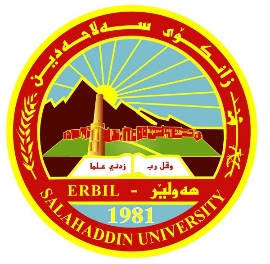 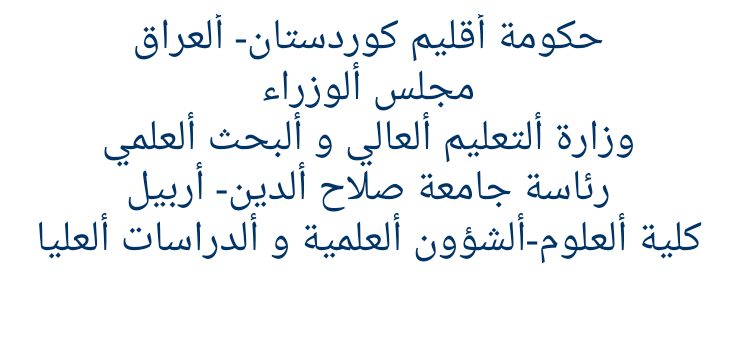 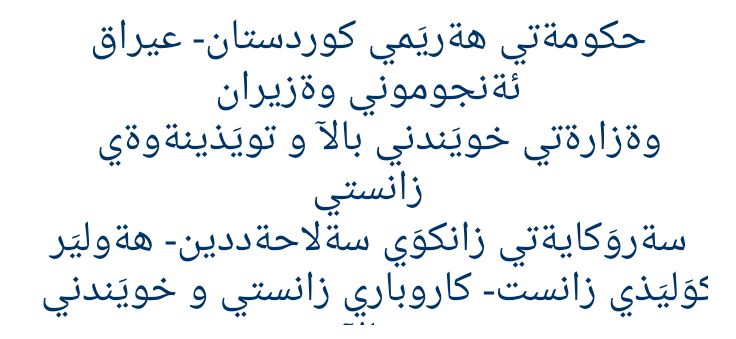 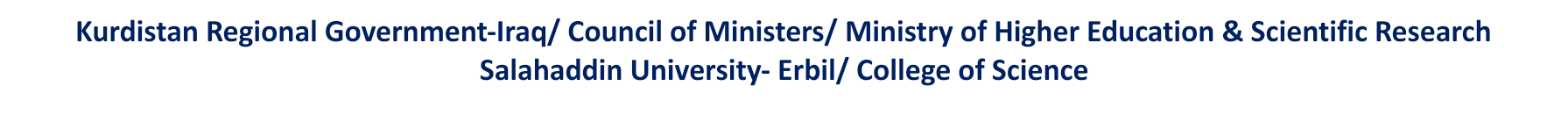 ((فؤرمى بة دواداضوونى قوتابيانى خويَندنى بالاَ لة قؤناغى تويَذينةوة))تيَبيني: تكاية لةكاتي هةبووني تيَبيني و رِاسثاردةي زياتر رِووي ثشتةوةي ئةم فوَرِمة بةكاربهيَنريَت.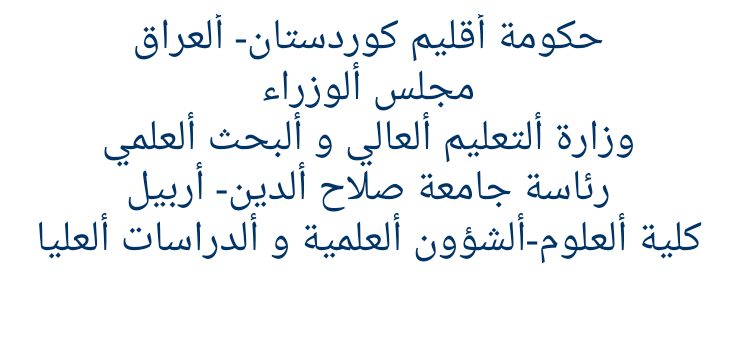 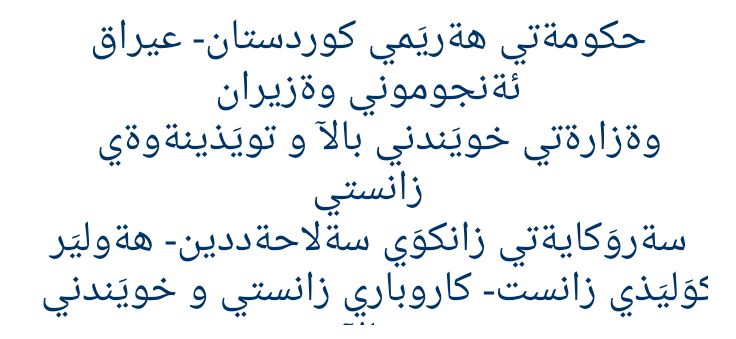 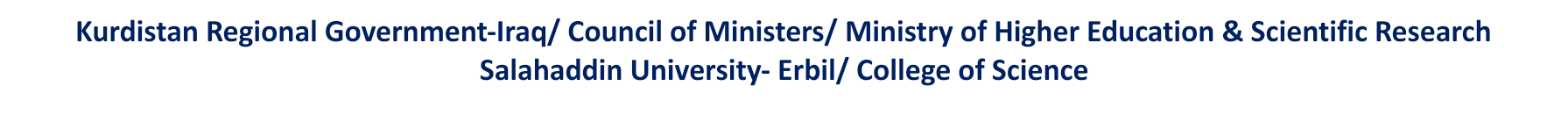 ((فؤرمى بة دواداضوونى قوتابيانى خويَندنى بالاَ لة قؤناغى تويَذينةوة))تيَبيني: تكاية لةكاتي هةبووني تيَبيني و رِاسثاردةي زياتر رِووي ثشتةوةي ئةم فوَرِمة بةكاربهيَنريَت.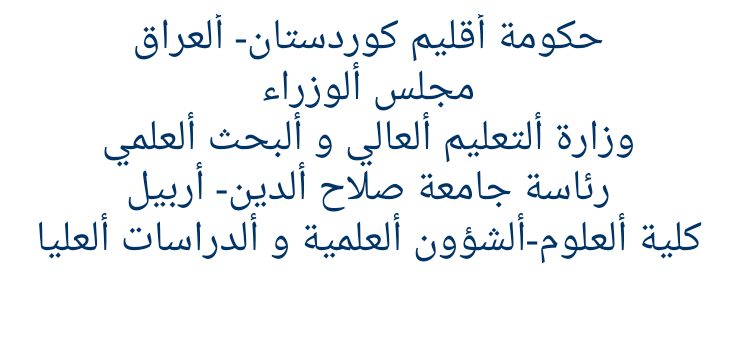 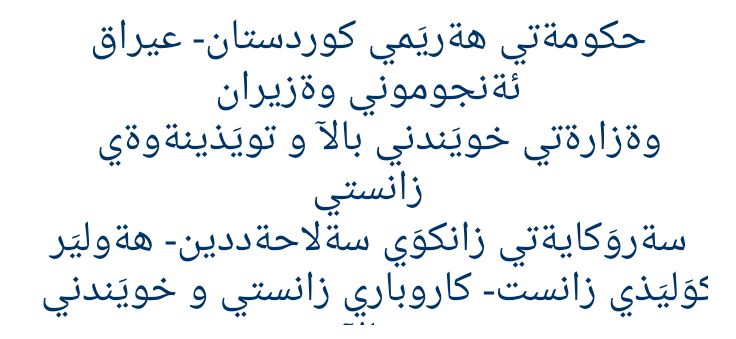 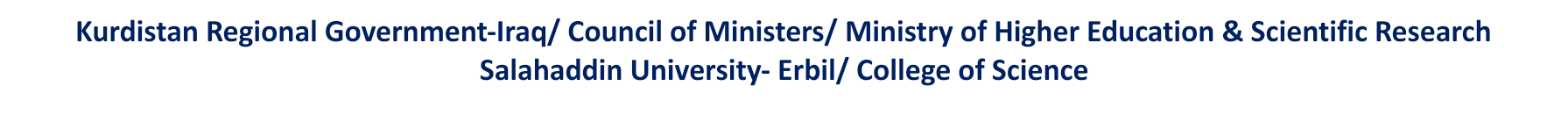 ((فؤرمى بة دواداضوونى قوتابيانى خويَندنى بالاَ لة قؤناغى تويَذينةوة))تيَبيني: تكاية لةكاتي هةبووني تيَبيني و رِاسثاردةي زياتر رِووي ثشتةوةي ئةم فوَرِمة بةكاربهيَنريَت.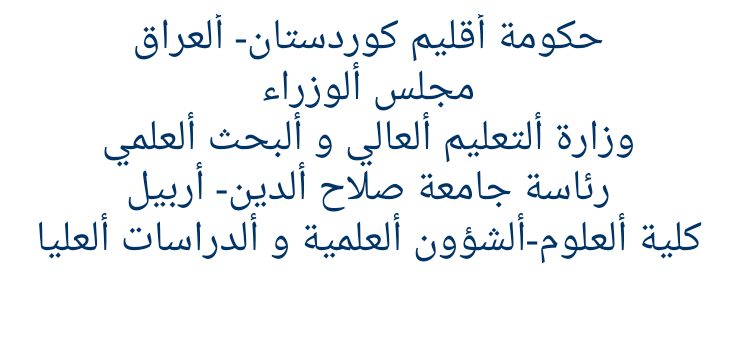 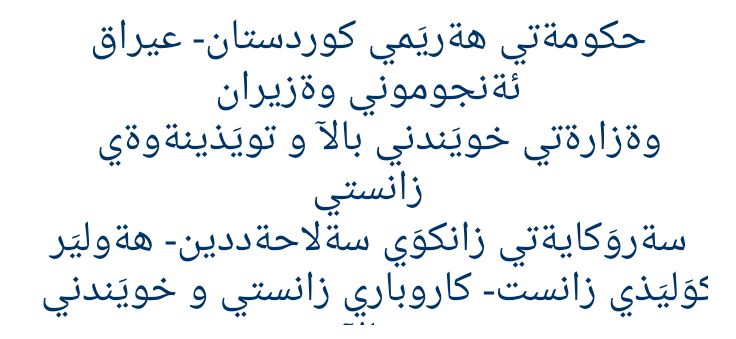 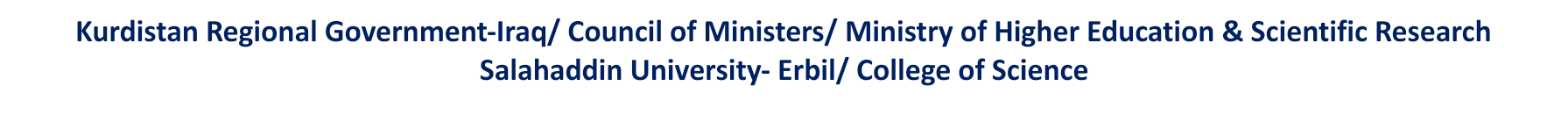 ((فؤرمى بة دواداضوونى قوتابيانى خويَندنى بالاَ لة قؤناغى تويَذينةوة))تيَبيني: تكاية لةكاتي هةبووني تيَبيني و رِاسثاردةي زياتر رِووي ثشتةوةي ئةم فوَرِمة بةكاربهيَنريَت.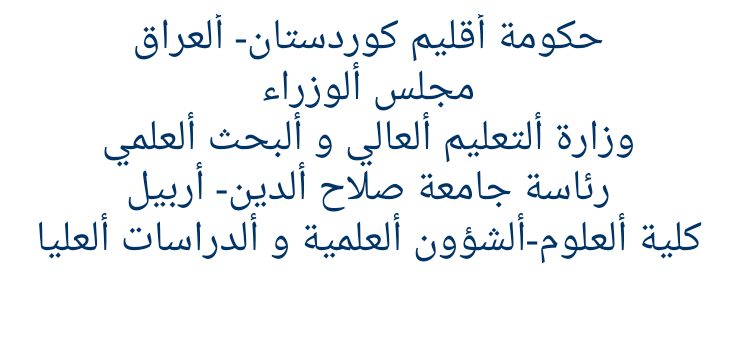 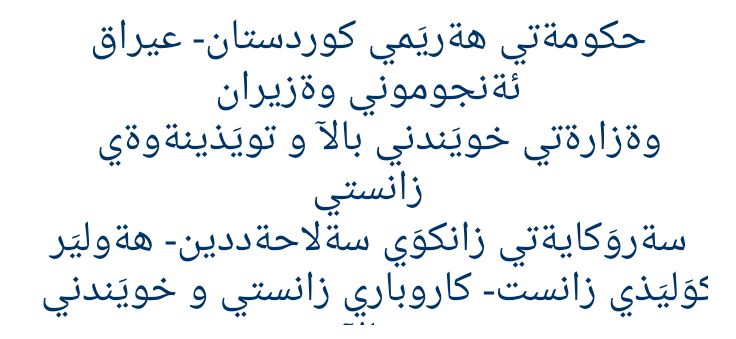 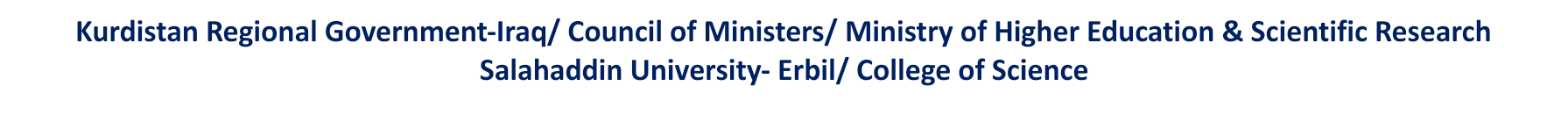 ((فؤرمى بة دواداضوونى قوتابيانى خويَندنى بالاَ لة قؤناغى تويَذينةوة))تيَبيني: تكاية لةكاتي هةبووني تيَبيني و رِاسثاردةي زياتر رِووي ثشتةوةي ئةم فوَرِمة بةكاربهيَنريَت.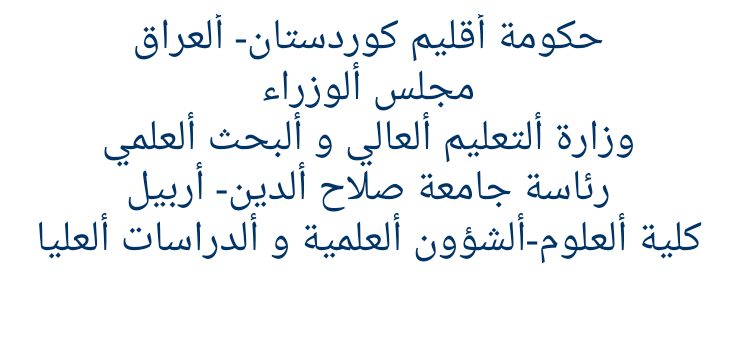 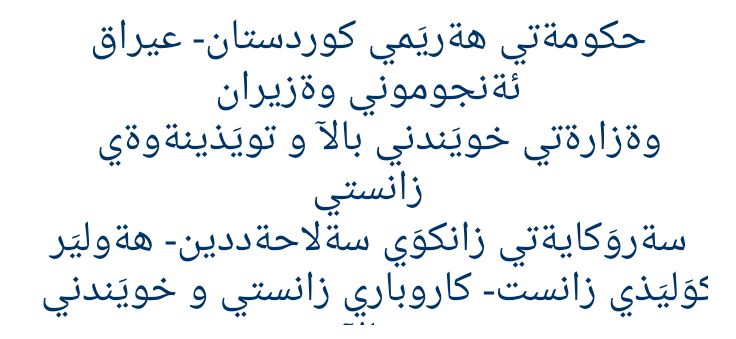 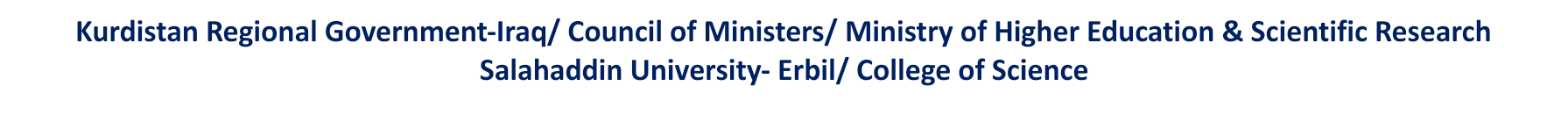 ((فؤرمى بة دواداضوونى قوتابيانى خويَندنى بالاَ لة قؤناغى تويَذينةوة))تيَبيني: تكاية لةكاتي هةبووني تيَبيني و رِاسثاردةي زياتر رِووي ثشتةوةي ئةم فوَرِمة بةكاربهيَنريَت.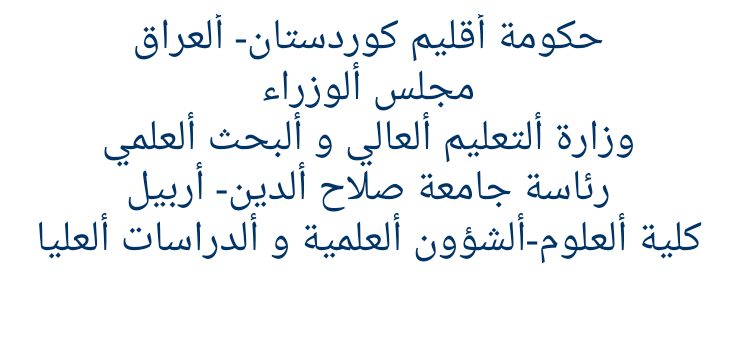 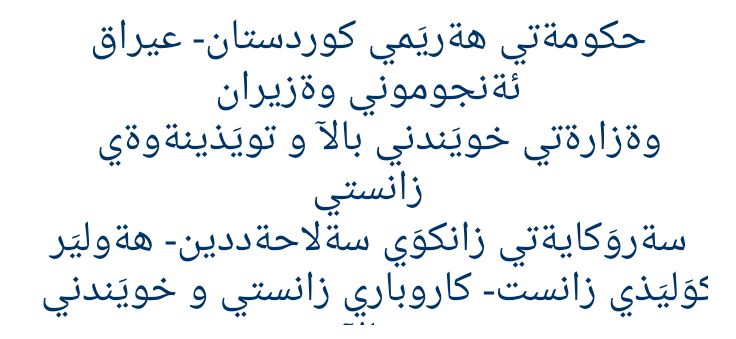 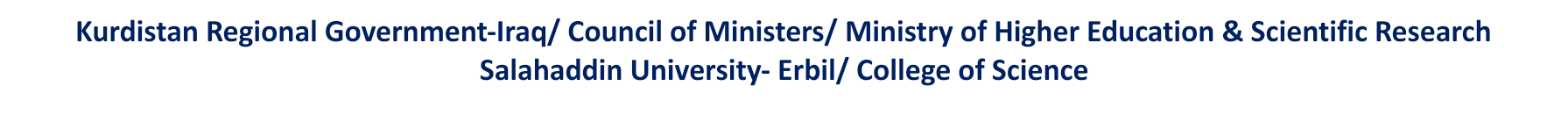 ((فؤرمى بة دواداضوونى قوتابيانى خويَندنى بالاَ لة قؤناغى تويَذينةوة))تيَبيني: تكاية لةكاتي هةبووني تيَبيني و رِاسثاردةي زياتر رِووي ثشتةوةي ئةم فوَرِمة بةكاربهيَنريَت.ناوى سيانى قوتابى:ظيان عثمان حسنظيان عثمان حسنبةش و جوَري خويَندنبةش و جوَري خويَندنفيزيك – ماستةرريَكةوتى دةست بةكاربوون لة تويَذينةوةريَكةوتى دةست بةكاربوون لة تويَذينةوةدريَذكردنةوةى ماوةى خويَندن (ماوة و ريَكةوت) ((ئةطةر هةبوو ))NonNonNonNonNonناونيشانى تويَذينةوة  و ثسثوَرِي قوتابيNANOTECHNOLOGYThermodynamical properties of Tetrahedral semiconductorsThermodynamical properties of Tetrahedral semiconductorsThermodynamical properties of Tetrahedral semiconductorsThermodynamical properties of Tetrahedral semiconductorsThermodynamical properties of Tetrahedral semiconductorsتيَبينيةكانى سةرثةرشتيارThe MSc project covers the mass-energy transfer in the materials in its solid state. The student applies the case on group IV elemental semiconductors and III-V compounds. The empirical formula obtained from these compounds the nanosize dependent energy transfer ration is obtained and applied on Si nanoparticles. Results proved nanosize solids need lees energy formation than that of its bulk state. The achievement of 50% and more has been obtained.       تيَبينيةكانى سةرثةرشتيارThe MSc project covers the mass-energy transfer in the materials in its solid state. The student applies the case on group IV elemental semiconductors and III-V compounds. The empirical formula obtained from these compounds the nanosize dependent energy transfer ration is obtained and applied on Si nanoparticles. Results proved nanosize solids need lees energy formation than that of its bulk state. The achievement of 50% and more has been obtained.       تيَبينيةكانى سةرثةرشتيارThe MSc project covers the mass-energy transfer in the materials in its solid state. The student applies the case on group IV elemental semiconductors and III-V compounds. The empirical formula obtained from these compounds the nanosize dependent energy transfer ration is obtained and applied on Si nanoparticles. Results proved nanosize solids need lees energy formation than that of its bulk state. The achievement of 50% and more has been obtained.       تيَبينيةكانى سةرثةرشتيارThe MSc project covers the mass-energy transfer in the materials in its solid state. The student applies the case on group IV elemental semiconductors and III-V compounds. The empirical formula obtained from these compounds the nanosize dependent energy transfer ration is obtained and applied on Si nanoparticles. Results proved nanosize solids need lees energy formation than that of its bulk state. The achievement of 50% and more has been obtained.       ناوى سةرثةرشتيار    ث.د. مصطفى سعيد عمر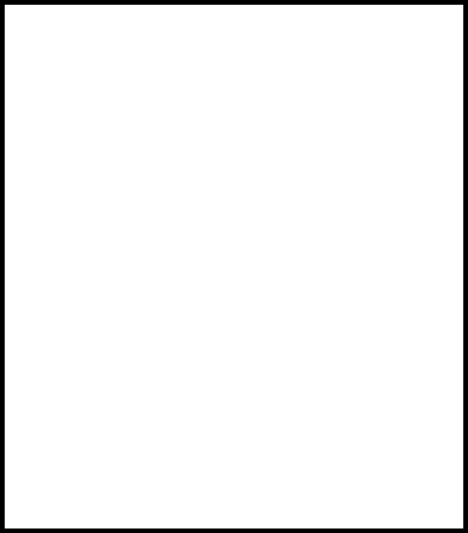 25Feb.2022ثسثوَري سةرثةرشتيارSEMICONDUCTORواذؤ:ريَكةوت:((تيَبيني و ريَذةى ثيَشنياركراو لةنجامدانى ثرِؤذةكة(لة لايةن ليَذنةي سيمينار ثرِ دةكريَتةوة))((تيَبيني و ريَذةى ثيَشنياركراو لةنجامدانى ثرِؤذةكة(لة لايةن ليَذنةي سيمينار ثرِ دةكريَتةوة))((تيَبيني و ريَذةى ثيَشنياركراو لةنجامدانى ثرِؤذةكة(لة لايةن ليَذنةي سيمينار ثرِ دةكريَتةوة))((تيَبيني و ريَذةى ثيَشنياركراو لةنجامدانى ثرِؤذةكة(لة لايةن ليَذنةي سيمينار ثرِ دةكريَتةوة))ناوي و واذوَي ئةنداماني ليَذنةي سيمينارئةندامئةندامئةندامواذؤواذؤسةروَكي بةشيبةرثرسي خويَندني بالآي كوَليَذناود. محمد عيسى حسينناوث.ي.د. هاوكار طاهر طهريَكةوت 27/  2 / 2022ريَكةوت 27/  2 / 2022ناوى سيانى قوتابى:الهام احمد مجمد عزيزالهام احمد مجمد عزيزبةش و جوَري خويَندنبةش و جوَري خويَندنفيزيك - ماستةرريَكةوتى دةست بةكاربوون لة كؤرسةكاني خويَندنريَكةوتى دةست بةكاربوون لة تويَذينةوةريَكةوتى دةست بةكاربوون لة تويَذينةوةدريَذكردنةوةى ماوةى خويَندن (ماوة و ريَكةوت) ((ئةطةر هةبوو ))ناونيشانى تويَذينةوة  و ثسثوَرِي قوتابيNANOTECHNOLOGYSurface Effects on Lattice Thermal Conductivity of Silicon NanowiresSurface Effects on Lattice Thermal Conductivity of Silicon NanowiresSurface Effects on Lattice Thermal Conductivity of Silicon NanowiresSurface Effects on Lattice Thermal Conductivity of Silicon NanowiresSurface Effects on Lattice Thermal Conductivity of Silicon Nanowiresتيَبينيةكانى سةرثةرشتيارتيَبينيةكانى سةرثةرشتيارتيَبينيةكانى سةرثةرشتيارتيَبينيةكانى سةرثةرشتيارناوى سةرثةرشتيار    ث.ي..د. هاوكار طاهر طهثسثوَري سةرثةرشتيارNanotechnologyواذؤ:ريَكةوت:((تيَبيني و ريَذةى ثيَشنياركراو لةنجامدانى ثرِؤذةكة(لة لايةن ليَذنةي سيمينار ثرِ دةكريَتةوة))((تيَبيني و ريَذةى ثيَشنياركراو لةنجامدانى ثرِؤذةكة(لة لايةن ليَذنةي سيمينار ثرِ دةكريَتةوة))((تيَبيني و ريَذةى ثيَشنياركراو لةنجامدانى ثرِؤذةكة(لة لايةن ليَذنةي سيمينار ثرِ دةكريَتةوة))((تيَبيني و ريَذةى ثيَشنياركراو لةنجامدانى ثرِؤذةكة(لة لايةن ليَذنةي سيمينار ثرِ دةكريَتةوة))ناوي و واذوَي ئةنداماني ليَذنةي سيمينارئةندامئةندامئةندامواذؤواذؤسةروَكي بةشيبةرثرسي خويَندني بالآي كوَليَذناود. محمد عيسى حسينناوث.ي.د. هاوكار طاهر طهريَكةوت 27/  2 / 2022ريَكةوت 27/  2 / 2022ناوى سيانى قوتابى:أرسلان أبراهيم خضرأرسلان أبراهيم خضربةش و جوَري خويَندنبةش و جوَري خويَندنفيزيك - ماستةرريَكةوتى دةست بةكاربوون لة كؤرسةكاني خويَندنريَكةوتى دةست بةكاربوون لة تويَذينةوةريَكةوتى دةست بةكاربوون لة تويَذينةوةدريَذكردنةوةى ماوةى خويَندن (ماوة و ريَكةوت) ((ئةطةر هةبوو ))ناونيشانى تويَذينةوة  و ثسثوَرِي قوتابيSemiconductor PhysicsSynthesis and Characterization of Nanostructured Metal Oxide Films for Gas Sensing ApplicationsSynthesis and Characterization of Nanostructured Metal Oxide Films for Gas Sensing ApplicationsSynthesis and Characterization of Nanostructured Metal Oxide Films for Gas Sensing ApplicationsSynthesis and Characterization of Nanostructured Metal Oxide Films for Gas Sensing ApplicationsSynthesis and Characterization of Nanostructured Metal Oxide Films for Gas Sensing Applicationsتيَبينيةكانى سةرثةرشتيارتيَبينيةكانى سةرثةرشتيارتيَبينيةكانى سةرثةرشتيارتيَبينيةكانى سةرثةرشتيارناوى سةرثةرشتيار    د.طارق عبدالحميد عباسثسثوَري سةرثةرشتيارواذؤ:ريَكةوت:((تيَبيني و ريَذةى ثيَشنياركراو لةنجامدانى ثرِؤذةكة(لة لايةن ليَذنةي سيمينار ثرِ دةكريَتةوة))((تيَبيني و ريَذةى ثيَشنياركراو لةنجامدانى ثرِؤذةكة(لة لايةن ليَذنةي سيمينار ثرِ دةكريَتةوة))((تيَبيني و ريَذةى ثيَشنياركراو لةنجامدانى ثرِؤذةكة(لة لايةن ليَذنةي سيمينار ثرِ دةكريَتةوة))((تيَبيني و ريَذةى ثيَشنياركراو لةنجامدانى ثرِؤذةكة(لة لايةن ليَذنةي سيمينار ثرِ دةكريَتةوة))ناوي و واذوَي ئةنداماني ليَذنةي سيمينارئةندامئةندامئةندامواذؤواذؤسةروَكي بةشيبةرثرسي خويَندني بالآي كوَليَذناود. محمد عيسى حسينناوث.ي.د. هاوكار طاهر طهريَكةوت 27/  2 / 2022ريَكةوت 27/  2 / 2022ناوى سيانى قوتابى:فرهاد زرار أحمدفرهاد زرار أحمدبةش و جوَري خويَندنبةش و جوَري خويَندنفيزيك - ماستةرريَكةوتى دةست بةكاربوون لة كؤرسةكاني خويَندنريَكةوتى دةست بةكاربوون لة تويَذينةوةريَكةوتى دةست بةكاربوون لة تويَذينةوةدريَذكردنةوةى ماوةى خويَندن (ماوة و ريَكةوت) ((ئةطةر هةبوو ))ناونيشانى تويَذينةوة  و ثسثوَرِي قوتابيMedical PhysicsA molecular dynamics study of the interaction between Graphene as carrier and Gemcitabine as an anti-cancer drugA molecular dynamics study of the interaction between Graphene as carrier and Gemcitabine as an anti-cancer drugA molecular dynamics study of the interaction between Graphene as carrier and Gemcitabine as an anti-cancer drugA molecular dynamics study of the interaction between Graphene as carrier and Gemcitabine as an anti-cancer drugA molecular dynamics study of the interaction between Graphene as carrier and Gemcitabine as an anti-cancer drugتيَبينيةكانى سةرثةرشتيارتيَبينيةكانى سةرثةرشتيارتيَبينيةكانى سةرثةرشتيارتيَبينيةكانى سةرثةرشتيارناوى سةرثةرشتيار    د.امير عبد الرحمن احمد محمدثسثوَري سةرثةرشتيارواذؤ:ريَكةوت:((تيَبيني و ريَذةى ثيَشنياركراو لةنجامدانى ثرِؤذةكة(لة لايةن ليَذنةي سيمينار ثرِ دةكريَتةوة))((تيَبيني و ريَذةى ثيَشنياركراو لةنجامدانى ثرِؤذةكة(لة لايةن ليَذنةي سيمينار ثرِ دةكريَتةوة))((تيَبيني و ريَذةى ثيَشنياركراو لةنجامدانى ثرِؤذةكة(لة لايةن ليَذنةي سيمينار ثرِ دةكريَتةوة))((تيَبيني و ريَذةى ثيَشنياركراو لةنجامدانى ثرِؤذةكة(لة لايةن ليَذنةي سيمينار ثرِ دةكريَتةوة))ناوي و واذوَي ئةنداماني ليَذنةي سيمينارئةندامئةندامئةندامواذؤواذؤسةروَكي بةشيبةرثرسي خويَندني بالآي كوَليَذناود. محمد عيسى حسينناوث.ي.د. هاوكار طاهر طهريَكةوت 27/  2 / 2022ريَكةوت 27/  2 / 2022ناوى سيانى قوتابى:هةردي نورالدين أحمدهةردي نورالدين أحمدبةش و جوَري خويَندنبةش و جوَري خويَندنفيزيك - ماستةرريَكةوتى دةست بةكاربوون لة كؤرسةكاني خويَندنريَكةوتى دةست بةكاربوون لة تويَذينةوةريَكةوتى دةست بةكاربوون لة تويَذينةوةدريَذكردنةوةى ماوةى خويَندن (ماوة و ريَكةوت) ((ئةطةر هةبوو ))ناونيشانى تويَذينةوة  و ثسثوَرِي قوتابيCommunicationEnhancing the Wireless System Security based on Chaoic Encryption  Enhancing the Wireless System Security based on Chaoic Encryption  Enhancing the Wireless System Security based on Chaoic Encryption  Enhancing the Wireless System Security based on Chaoic Encryption  Enhancing the Wireless System Security based on Chaoic Encryption  تيَبينيةكانى سةرثةرشتيارتيَبينيةكانى سةرثةرشتيارتيَبينيةكانى سةرثةرشتيارتيَبينيةكانى سةرثةرشتيارناوى سةرثةرشتيار    ث.ي.د.رغد زهير يوسفثسثوَري سةرثةرشتيارCommunication واذؤ:ريَكةوت:((تيَبيني و ريَذةى ثيَشنياركراو لةنجامدانى ثرِؤذةكة(لة لايةن ليَذنةي سيمينار ثرِ دةكريَتةوة))((تيَبيني و ريَذةى ثيَشنياركراو لةنجامدانى ثرِؤذةكة(لة لايةن ليَذنةي سيمينار ثرِ دةكريَتةوة))((تيَبيني و ريَذةى ثيَشنياركراو لةنجامدانى ثرِؤذةكة(لة لايةن ليَذنةي سيمينار ثرِ دةكريَتةوة))((تيَبيني و ريَذةى ثيَشنياركراو لةنجامدانى ثرِؤذةكة(لة لايةن ليَذنةي سيمينار ثرِ دةكريَتةوة))ناوي و واذوَي ئةنداماني ليَذنةي سيمينارئةندامئةندامئةندامواذؤواذؤسةروَكي بةشيبةرثرسي خويَندني بالآي كوَليَذناود. محمد عيسى حسينناوث.ي.د. هاوكار طاهر طهريَكةوت 27/  2 / 2022ريَكةوت 27/  2 / 2022ناوى سيانى قوتابى:هةردةوان أحمد دةرويشهةردةوان أحمد دةرويشبةش و جوَري خويَندنبةش و جوَري خويَندنفيزيك - ماستةرريَكةوتى دةست بةكاربوون لة كؤرسةكاني خويَندنريَكةوتى دةست بةكاربوون لة تويَذينةوةريَكةوتى دةست بةكاربوون لة تويَذينةوةدريَذكردنةوةى ماوةى خويَندن (ماوة و ريَكةوت) ((ئةطةر هةبوو ))ناونيشانى تويَذينةوة  و ثسثوَرِي قوتابيSemiconductor SensorMODIFICATION OF POROUS SILICON  F OR  FOR GAS  SENSORESMODIFICATION OF POROUS SILICON  F OR  FOR GAS  SENSORESMODIFICATION OF POROUS SILICON  F OR  FOR GAS  SENSORESMODIFICATION OF POROUS SILICON  F OR  FOR GAS  SENSORESMODIFICATION OF POROUS SILICON  F OR  FOR GAS  SENSORESتيَبينيةكانى سةرثةرشتيارتيَبينيةكانى سةرثةرشتيارتيَبينيةكانى سةرثةرشتيارتيَبينيةكانى سةرثةرشتيارناوى سةرثةرشتيار    ث.د. يوسف مولود حسن ثسثوَري سةرثةرشتيارLASER SOLID INTERACTIONواذؤ:ريَكةوت:((تيَبيني و ريَذةى ثيَشنياركراو لةنجامدانى ثرِؤذةكة(لة لايةن ليَذنةي سيمينار ثرِ دةكريَتةوة))((تيَبيني و ريَذةى ثيَشنياركراو لةنجامدانى ثرِؤذةكة(لة لايةن ليَذنةي سيمينار ثرِ دةكريَتةوة))((تيَبيني و ريَذةى ثيَشنياركراو لةنجامدانى ثرِؤذةكة(لة لايةن ليَذنةي سيمينار ثرِ دةكريَتةوة))((تيَبيني و ريَذةى ثيَشنياركراو لةنجامدانى ثرِؤذةكة(لة لايةن ليَذنةي سيمينار ثرِ دةكريَتةوة))ناوي و واذوَي ئةنداماني ليَذنةي سيمينارئةندامئةندامئةندامواذؤواذؤسةروَكي بةشيبةرثرسي خويَندني بالآي كوَليَذناود. محمد عيسى حسينناوث.ي.د. هاوكار طاهر طهريَكةوت 27/  2 / 2022ريَكةوت 27/  2 / 2022ناوى سيانى قوتابى:هؤشةنط عمر ابراهيمهؤشةنط عمر ابراهيمبةش و جوَري خويَندنبةش و جوَري خويَندنفيزيك - ماستةرريَكةوتى دةست بةكاربوون لة كؤرسةكاني خويَندنريَكةوتى دةست بةكاربوون لة تويَذينةوةريَكةوتى دةست بةكاربوون لة تويَذينةوةدريَذكردنةوةى ماوةى خويَندن (ماوة و ريَكةوت) ((ئةطةر هةبوو ))ناونيشانى تويَذينةوة  و ثسثوَرِي قوتابيتيَبينيةكانى سةرثةرشتيارتيَبينيةكانى سةرثةرشتيارتيَبينيةكانى سةرثةرشتيارتيَبينيةكانى سةرثةرشتيارناوى سةرثةرشتيار    ثسثوَري سةرثةرشتيارواذؤ:ريَكةوت:((تيَبيني و ريَذةى ثيَشنياركراو لةنجامدانى ثرِؤذةكة(لة لايةن ليَذنةي سيمينار ثرِ دةكريَتةوة))((تيَبيني و ريَذةى ثيَشنياركراو لةنجامدانى ثرِؤذةكة(لة لايةن ليَذنةي سيمينار ثرِ دةكريَتةوة))((تيَبيني و ريَذةى ثيَشنياركراو لةنجامدانى ثرِؤذةكة(لة لايةن ليَذنةي سيمينار ثرِ دةكريَتةوة))((تيَبيني و ريَذةى ثيَشنياركراو لةنجامدانى ثرِؤذةكة(لة لايةن ليَذنةي سيمينار ثرِ دةكريَتةوة))ناوي و واذوَي ئةنداماني ليَذنةي سيمينارئةندامئةندامئةندامواذؤواذؤسةروَكي بةشيبةرثرسي خويَندني بالآي كوَليَذناود. محمد عيسى حسينناوث.ي.د. هاوكار طاهر طهريَكةوت/  2 / 2022ريَكةوت/  2 / 2022